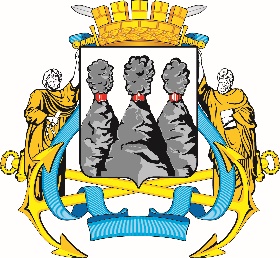 Ленинская ул., д. 14, Петропавловск-Камчатский, 683000Тел. (4152)30-25-80 (2450), факс (4152)42-52-29, e-mail: duma@pkgo.ru, duma.pkgo.ru ПРОТОКОЛзаседания Комитета Городской	Думы Петропавловск-Камчатского городского округа по местному самоуправлению и социальной политике от 26.10.2020г. Петропавловск-Камчатский,ул. Ленинская, д. 14, зал заседаний № 429Время начала: 17:07 часовВремя окончания: 18:35 часовПредседательствующий:Присутствовали:ПОВЕСТКА ДНЯ:1. (4) Об отчете о деятельности Контрольно-счетной палаты Петропавловск-Камчатского городского округа за 2019 годДокл.: Лыскович Василий Васильевич2. (5) О принятии решения о внесении изменений в Устав Петропавловск-Камчатского городского округа (публичные слушания от 21.09.2020)Докл.: Воровский Андрей Викторович3. (6) О принятии решения о внесении изменения в Решение Городской Думы Петропавловск-Камчатского городского округа от 27.10.2014 № 261-нд «О собраниях граждан 
и конференциях граждан (собраниях делегатов) в Петропавловск-Камчатском городском округе»Докл.: Тур Елена Александровна4. (7) О принятии решения о внесении изменения в Решение Городской Думы Петропавловск-Камчатского городского округа от 31.10.2013 № 144-нд «О порядке и условиях присвоения звания «Почетный гражданин города Петропавловска-Камчатского»Докл.: Тур Елена Александровна5. (8) О принятии решения о внесении изменений в Решение Городской Думы Петропавловск-Камчатского городского округа от 28.08.2013 № 122-нд «О гарантиях 
и компенсациях для лиц, являющихся работниками организаций, финансируемых из бюджета Петропавловск-Камчатского городского округа»Докл.: Тур Елена Александровна6. (9) О принятии решения о внесении изменения в Решение Городской Думы Петропавловск-Камчатского городского округа от 28.02.2012 № 479-нд «О перечне услуг, которые являются необходимыми и обязательными для предоставления администрацией Петропавловск-Камчатского городского округа муниципальных услуг и предоставляются организациями, участвующими в предоставлении муниципальных услуг»Докл.: Тур Елена Александровна7. (10) О принятии решения о внесении изменений в Решение Городской Думы Петропавловск-Камчатского городского округа от 25.12.2019 № 229-нд «О порядке назначения 
и выплаты пенсии за выслугу лет лицам, замещавшим должности муниципальной службы 
в Петропавловск-Камчатском городском округе»Докл.: Тур Елена Александровна8. (11) О принятии решения о внесении изменения в Решение Городской Думы Петропавловск-Камчатского городского округа от 20.09.2012 № 533-нд «О размерах и условиях оплаты труда муниципальных служащих Петропавловск-Камчатского городского округа»Докл.: Слепченко Ирина Павловна9. (12) О принятии решения о внесении изменения в Решение Городской Думы Петропавловск-Камчатского городского округа от 28.08.2013 № 120-нд «О размерах и условиях оплаты труда Главы Петропавловск-Камчатского городского округа, депутатов Городской Думы Петропавловск-Камчатского городского округа»Докл.: Слепченко Ирина Павловна10. (16) О принятии решения о признании утратившими силу отдельных Решений Городской Думы Петропавловск-Камчатского городского округаДокл.: Кокорина Тамара Петровна11. (17) О принятии решения о внесении изменений в Решение Городской Думы Петропавловск-Камчатского городского округа от 06.03.2013 № 36-нд «Об условиях и порядке предоставления бесплатной зубопротезной помощи (за исключением протезов из драгоценных металлов, металлокерамики и других дорогостоящих материалов и искусственных имплантатов) неработающим пенсионерам, проживающим на территории Петропавловск-Камчатского городского округа»Докл.: Шайгородский Грант Анатольевич12. (18) О принятии решения о внесении изменения в Решение Городской Думы Петропавловск-Камчатского городского округа от 27.10.2014 № 265-нд «О дополнительных мерах социальной поддержки отдельных категорий обучающихся в муниципальных общеобразовательных организациях Петропавловск-Камчатского городского округа в виде обеспечения бесплатным питанием»Докл.: Шайгородский Грант Анатольевич13. (19) О принятии решения о внесении изменений в Решение Городской Думы Петропавловск-Камчатского городского округа от 25.12.2008 № 87-нд «О мерах муниципальной социальной поддержки отдельным категориям граждан на ремонт жилых помещений в Петропавловск-Камчатском городском округе»Докл.: Шайгородский Грант Анатольевич14. (20) О принятии решения о внесении изменений в Решение Городской Думы Петропавловск-Камчатского городского округа от 28.02.2012 № 490-нд «О порядке осуществления муниципального земельного контроля на территории Петропавловск-Камчатского городского округа»Докл.: Сашенков Александр Александрович15. (21) О принятии решения о внесении изменений в Решение Городской Думы Петропавловск-Камчатского городского округа от 02.09.2014 № 247-нд «О порядке принятия решений о приватизации служебных жилых помещений муниципального жилищного фонда»Докл.: Александрова Наталья Викторовна16. (23) О принятии решения о внесении изменений в Решение Городской Думы Петропавловск-Камчатского городского округа от 30.10.2008 № 71-нд «О порядке проведения конкурса на замещение должности муниципальной службы в Петропавловск-Камчатском городском округе»Докл.: Монахова Галина Васильевна17. (24) О внесении в порядке законодательной инициативы в Законодательное Собрание Камчатского края проекта закона Камчатского края «О внесении изменений Закон Камчатского края «О гарантиях осуществления полномочий депутата, члена выборного органа местного самоуправления, выборного должностного лица местного самоуправления в Камчатском крае»Докл.: Монахова Галина Васильевна18. (38.2) О протесте прокурора города Петропавловска-Камчатского от 29.09.2020 № 7/42-2020 на Решение Городской Думы Петропавловск-Камчатского городского округа от 28.08.2020 
№ 285-нд «О внесении изменений в Решение Городской Думы Петропавловск-Камчатского городского округа от 02.03.2016 № 397-нд «О Контрольно-счетной палате Петропавловск-Камчатского городского округа» в части Докл.: Монахова Галина Васильевна19. (25) О принятии решения о внесении изменений в Решение Городской Думы Петропавловск-Камчатского городского округа от 26.04.2019 № 171-нд «О порядке осуществления контроля за соответствием расходов муниципального служащего, его супруги (супруга) 
и несовершеннолетних детей их доходам»Докл.: Воровский Андрей Викторович20. (26) О принятии решения о внесении изменения в Решение Городской Думы Петропавловск-Камчатского городского округа от 28.08.2013 № 120-нд «О размерах и условиях оплаты труда Главы Петропавловск-Камчатского городского округа, депутатов Городской Думы Петропавловск-Камчатского городского округа»Докл.: Воровский Андрей Викторович21. (27) О принятии решения о внесении изменения в Решение Городской Думы Петропавловск-Камчатского городского округа от 20.09.2012 № 533-нд «О размерах и условиях оплаты труда муниципальных служащих Петропавловск-Камчатского городского округа»Докл.: Воровский Андрей Викторович22. (28) О принятии решения о внесении изменений в Устав Петропавловск-Камчатского городского округа (публичные слушания от 15.09.2020)Докл.: Воровский Андрей Викторович23. (29) О делегировании депутата Городской Думы Петропавловск-Камчатского городского округа в состав организационного комитета по проведению публичных слушаний по вопросу «Проект бюджета Петропавловск-Камчатского городского округа на 2021 год и плановый период 2022-2023 годов»Докл.: Воровский Андрей Викторович24. (30) О внесении изменения в решение Городской Думы Петропавловск-Камчатского городского округа от 04.10.2017 № 5-р «Об утверждении состава постоянных комитетов и комиссий Городской Думы Петропавловск-Камчатского городского округа»Докл.: Воровский Андрей Викторович25. (38.1) О принятии решения о внесении изменений в Решение Городской Думы Петропавловск-Камчатского городского округа от 28.02.2012 № 468-нд «О порядке присвоения муниципальным организациям имен известных граждан, получивших широкое признание жителей Петропавловск-Камчатского городского округа или внесших значительный вклад в его развитие»Докл.: Кадачигова Дарья Сергеевна 26. (31) О награждении Почетной грамотой Городской Думы Петропавловск-Камчатского городского округа Бодриковой Ирины ВасильевныДокл.: Воровский Андрей Викторович27. (32) О награждении Почетными грамотами Городской Думы Петропавловск-Камчатского городского округа работников муниципального автономного общеобразовательного учреждения «Гимназия № 39» Петропавловск-Камчатского городского округаДокл.: Воровский Андрей Викторович28. (33) О награждении Почетными грамотами Городской Думы Петропавловск-Камчатского городского округа работников акционерного общества «Автопарк»Докл.: Воровский Андрей Викторович29. (34) О награждении Почетными грамотами Городской Думы Петропавловск-Камчатского городского округа преподавателей федерального государственного бюджетного образовательного учреждения высшего образования «Камчатский государственный технический университет»Докл.: Воровский Андрей Викторович30. (35) О награждении Почетными грамотами Городской Думы Петропавловск-Камчатского городского округа работников дошкольных образовательных организаций Петропавловск-Камчатского городского округаДокл.: Воровский Андрей Викторович31. (36) О награждении Почетными грамотами Городской Думы Петропавловск-Камчатского городского округа учителей муниципального бюджетного общеобразовательного учреждения «Основная школа № 32» Петропавловск-Камчатского городского округаДокл.: Воровский Андрей Викторович32. (37) О награждении Почетными грамотами Городской Думы Петропавловск-Камчатского городского округа работников Управления культуры, спорта и молодежной политики администрации Петропавловск-Камчатского городского округаДокл.: Воровский Андрей Викторович33. (38.3) О награждении Почетными грамотами Городской Думы Петропавловск-Камчатского городского округа работников муниципального автономного дошкольного образовательного учреждения «Детский сад № 17 общеразвивающего вила»Докл.: Воровский Андрей Викторович34. (38.4) О принятии решения о внесении изменения в Решение Городской Думы Петропавловск-Камчатского городского округа от 20.05.2020 № 260-нд «О временном порядке предоставления дополнительных мер социальной поддержки для отдельных категорий обучающихся в муниципальных общеобразовательных организациях Петропавловск-Камчатского городского округа в виде компенсации стоимости бесплатного питания и о приостановлении действия отдельных положений Решения городской Думы Петропавловск-Камчатского городского округа от 27.10.2014 № 265-нд «О дополнительных мерах социальной поддержки отдельных категорий обучающихся в муниципальных общеобразовательных организациях Петропавловск-Камчатского городского округа в виде обеспечения бесплатным питанием»Докл.: Шайгородский Грант Анатольевич35. (38.5) О создании рабочей группы по разработке проекта решения о внесении изменений в Решение Городской Думы Петропавловск-Камчатского городского округа от 06.05.2013 № 56-нд «О дополнительных мерах социальной поддержки граждан при оплате жилого помещения 
и коммунальных услуг на территории Петропавловск-Камчатского городского округа»Докл.: Александрова Наталья Викторовна36. (38.6) О награждении Почетными грамотами Городской Думы Петропавловск-Камчатского городского округа работников частного учреждения дополнительного образования компьютерной школы «ИНКО»Докл.: Воровский Андрей Викторович37. (38.7) О награждении Почетными грамотами Городской Думы Петропавловск-Камчатского городского округа работников автомобильного и пассажирского транспортаДокл.: Воровский Андрей Викторович38. (38.8) О награждении Почетными грамотами Городской Думы Петропавловск-Камчатского городского округа работников Управления дорожного хозяйства, транспорта 
и благоустройства администрации Петропавловск-Камчатского городского округаДокл.: Воровский Андрей Викторович39 (38.9) О принятии решения о внесении изменений в Решение Городской Думы Петропавловск-Камчатского городского округа от 28.04.2014 № 211-нд «О публичных слушаниях в Петропавловск-Камчатском городском округе»Докл.: Воровский Андрей Викторович40 (38.10) О внесении изменений в перечень наказов избирателей Петропавловск-Камчатского городского округа на 2020 год, поступивших депутатам Городской Думы Петропавловск-Камчатского городского округа, утвержденный решением Городской Думы Петропавловск-Камчатского городского округа от 26.06.2019 № 469-рДокл.: Воровский Андрей Викторович41. (38.11) О внесении изменений в перечень наказов избирателей Петропавловск-Камчатского городского округа на 2021 год, поступивших депутатам Городской Думы Петропавловск-Камчатского городского округа, утвержденный решением Городской Думы Петропавловск-Камчатского городского округа от 24.06.2020 № 694-рДокл.: Воровский Андрей Викторович42. (38.12) О досрочном освобождении от должности председателя Контрольно-счетной палаты Петропавловск-Камчатского городского округа Лысковича В.В.Докл.: Монахова Галина Васильевна43. (38.13) Об обращении Городской Думы Петропавловск-Камчатского городского округа 
в Контрольно-счетную палату Камчатского краяДокл.: Монахова Галина Васильевна44. (38.14) О внесении изменения в решение Городской Думы Петропавловск-Камчатского городского округа от 30.10.2019 № 551-р «О делегировании депутатов Городской Думы Петропавловск-Камчатского городского округа в составы советов директоров (наблюдательных советов) акционерных обществ, 100 процентов акций которых находятся в собственности Петропавловск-Камчатского городского округа»Докл.: Монахова Галина Васильевна45. (38.15) «О награждении Почетной грамотой Городской Думы Петропавловск-Камчатского городского округа военнослужащего войсковой части 09856»(Решение принимается открытым голосованием: «за» -8, единогласно)ГОРОДСКАЯ ДУМАПЕТРОПАВЛОВСК-КАМЧАТСКОГОГОРОДСКОГО ОКРУГАКОМИТЕТ ПО МЕСТНОМУ САМОУПРАВЛЕНИЮ И СОЦИАЛЬНОЙ ПОЛИТИКЕ Воровский А.В.-заместитель председателя Городской Думы Петропавловск-Камчатского городского округа - председатель Комитета по местному самоуправлению и социальной политике, депутат Городской Думы Петропавловск-Камчатского городского округа (далее – депутат Городской Думы) по избирательному округу № 5.Богданова М.А.-депутат Городской Думы избирательному округу № 8;Гусейнов Р.В.-депутат Городской Думы по единому муниципальному избирательному округу;Кадачигова Д.С.-депутат Городской Думы по единому муниципальному избирательному округу;Монахова Г.В.-председатель Городской Думы Петропавловск-Камчатского городского округа, депутат Городской Думы по единому муниципальному избирательному округу;Прудкий Д.А.-заместитель председателя Городской Думы Петропавловск-Камчатского городского округа - председатель Комитета по городскому 
и жилищно-коммунальному хозяйству, депутат Городской Думы 
по избирательному округу № 4;Рыкова И.В.-депутат Городской Думы по единому муниципальному избирательному округу;Смирнов С.И.-депутат Городской Думы по единому муниципальному избирательному округу;Толмачев И.Ю.-депутат Городской Думы по избирательному округу № 2.Отсутствовали:Отсутствовали:Отсутствовали:Богданова Е.В.-депутат Городской Думы по единому муниципальному избирательному округу;Зубенко Е.В.-депутат Городской Думы по избирательному округу № 6;Рясная В.И.-депутат Городской Думы по избирательному округу № 1.Приглашенные:Приглашенные:Приглашенные:Лыскович В.В.-председатель Контрольно-счетной палаты Петропавловск-Камчатского городского округа;Александрова Н.В.-заместитель Главы администрации Петропавловск-Камчатского городского округа;Антипов М.Н.-руководитель Управления коммунального хозяйства и жилищного фонда администрации Петропавловск-Камчатского городского округа;Борискин С.Е.-и.о. заместителя Главы администрации Петропавловск-Камчатского городского округа – руководителя Управления делами администрации Петропавловск-Камчатского городского округа;Кокорина Т.П.-заместитель Главы администрации Петропавловск-Камчатского городского округа – руководитель Управления экономического развития и имущественных отношений администрации Петропавловск-Камчатского городского округа;Рекунова О.В.-аудитор Контрольно-счетной палаты Петропавловск-Камчатского городского округа;Сашенков А.А. -заместитель Главы администрации Петропавловск-Камчатского городского округа - начальник Контрольного управления администрации Петропавловск-Камчатского городского округа;Слепченко И.П. -и.о. заместителя Главы администрации Петропавловск-Камчатского городского округа – руководителя Управления финансов администрации Петропавловск-Камчатского  городского округа;Тур Е.А.-заместитель руководителя Управления делами администрации Петропавловск-Камчатского городского округа;Шайгородский Г.А. -заместитель Главы администрации Петропавловск-Камчатского городского округа – начальник Управления образования администрации Петропавловск-Камчатского городского округа.Присутствовали работники аппарата Городской Думы Петропавловск-Камчатского городского округа:Присутствовали работники аппарата Городской Думы Петропавловск-Камчатского городского округа:Присутствовали работники аппарата Городской Думы Петропавловск-Камчатского городского округа:Глуховский Д.В.-и.о. руководителя аппарата Городской Думы Петропавловск-Камчатского городского округа;Топчий Т.Е.-начальник юридического отдела управления организационно-правового обеспечения работы аппарата Городской Думы Петропавловск-Камчатского городского округа;Морозов А.А.-начальник отдела организационной и кадровой работы управления организационно-правового обеспечения работы аппарата Городской Думы Петропавловск-Камчатского городского округа;Сотникова Г.А.-и.о. начальника отдела по обеспечению деятельности органов и депутатских объединений Городской Думы управления по обеспечению деятельности органов Городской Думы и информационного обеспечения работы аппарата Городской Думы Петропавловск-Камчатского городского округа;Хабибуллина Т.Н.-советник информационного отдела управления по обеспечению деятельности органов Городской Думы и информационного обеспечения работы аппарата Городской Думы Петропавловск-Камчатского городского округа.ВЫСТУПИЛИ:Воровский А.В. с предложением дополнить повестку дня вопросом 
№ 45. (38.15) «О награждении Почетной грамотой Городской Думы Петропавловск-Камчатского городского округа военнослужащего войсковой части 09856»;Монахова Г.В. с предложением снять с повестки дня вопросы № 20, 
№ 21; вопросы с 26 по 33, с 36 по 38 и 45 рассмотреть списком;Тур Е.А. с предложением рассмотреть вопрос № 34 после вопроса 
№ 13, вопрос № 35 после вопроса № 15. По вопросу № 15 заменить докладчика с Антипова М.Н. на Александрову Н.В.1. СЛУШАЛИ:Об отчете о деятельности Контрольно-счетной палаты Петропавловск-Камчатского городского округа за 2019 годВЫСТУПИЛИ:Воровский А.В., Кокорина Т.П., Монахова Г.В., Прудкий Д.А.РЕШИЛИ:Рекомендовать Городской Думе Петропавловск-Камчатского городского округа отклонить проект решения и рассмотреть его после проведения проверки Контрольно-счетной палатой Камчатского края.(Решение принимается открытым голосованием:«за» -7, «против» - 1, «воздержались» - 0)2. СЛУШАЛИ:(5) О принятии решения о внесении изменений в Устав Петропавловск-Камчатского городского округа (публичные слушания от 21.09.2020)РЕШИЛИ:Одобрить проект решения и рекомендовать Городской Думе принять правовой акт с учетом заключения юридического отдела аппарата Городской Думы(Решение принимается открытым голосованием: «за»- 8, единогласно)3. СЛУШАЛИ:(6) О принятии решения о внесении изменения в Решение Городской Думы Петропавловск-Камчатского городского округа от 27.10.2014 № 261-нд
«О собраниях граждан и конференциях граждан (собраниях делегатов) 
в Петропавловск-Камчатском городском округе»РЕШИЛИ:Одобрить проект решения и рекомендовать Городской Думе принять нормативный правовой акт с учетом заключения юридического отдела аппарата Городской Думы (Решение принимается открытым голосованием: «за»- 8, единогласно)4. СЛУШАЛИ:(7) О принятии решения о внесении изменения в Решение Городской Думы Петропавловск-Камчатского городского округа от 31.10.2013 № 144-нд
«О порядке и условиях присвоения звания «Почетный гражданин города Петропавловска-Камчатского»РЕШИЛИ:Одобрить проект решения и рекомендовать Городской Думе принять нормативный правовой акт с учетом заключения юридического отдела аппарата Городской Думы и заключения прокуратуры г. Петропавловска-Камчатского(Решение принимается открытым голосованием: «за»- 8, единогласно)5. СЛУШАЛИ:(8) О принятии решения о внесении изменений в Решение Городской Думы Петропавловск-Камчатского городского округа от 28.08.2013 № 122-нд
«О гарантиях и компенсациях для лиц, являющихся работниками организаций, финансируемых из бюджета Петропавловск-Камчатского городского округа»РЕШИЛИ:Одобрить проект правового акта и рекомендовать Городской Думе принять нормативный правовой акт с учетом заключения юридического отдела аппарата Городской Думы и заключения прокуратуры г. Петропавловска-Камчатского(Решение принимается открытым голосованием: «за»- 8, единогласно)6. СЛУШАЛИ:(9) О принятии решения о внесении изменения в Решение Городской Думы Петропавловск-Камчатского городского округа от 28.02.2012 № 479-нд 
«О перечне услуг, которые являются необходимыми и обязательными для предоставления администрацией Петропавловск-Камчатского городского округа муниципальных услуг и предоставляются организациями, участвующими в предоставлении муниципальных услуг»РЕШИЛИ:Одобрить проект решения и рекомендовать Городской Думе принять нормативный правовой акт с учетом заключения юридического отдела аппарата Городской Думы(Решение принимается открытым голосованием: «за»- 8, единогласно)7. СЛУШАЛИ:(10) О принятии решения о внесении изменений в Решение Городской Думы Петропавловск-Камчатского городского округа от 25.12.2019 № 229-нд
«О порядке назначения и выплаты пенсии за выслугу лет лицам, замещавшим должности муниципальной службы в Петропавловск-Камчатском городском округе»РЕШИЛИ:Одобрить проект решения и рекомендовать Городской Думе принять нормативный правовой акт с учетом заключения юридического отдела аппарата Городской Думы(Решение принимается открытым голосованием: «за» -8, единогласно)8. СЛУШАЛИ:(11) О принятии решения о внесении изменения в Решение Городской Думы Петропавловск-Камчатского городского округа от 20.09.2012 № 533-нд
«О размерах и условиях оплаты труда муниципальных служащих Петропавловск-Камчатского городского округа»ВЫСТУПИЛИ:Монахова Г.В.РЕШИЛИ:Одобрить проект решения и рекомендовать Городской Думе принять нормативный правовой акт с учетом заключения юридического отдела аппарата Городской Думы (Решение принимается открытым голосованием: «за»- 8, единогласно)9. СЛУШАЛИ:(12) О принятии решения о внесении изменения в Решение Городской Думы Петропавловск-Камчатского городского округа от 28.08.2013 № 120-нд
«О размерах и условиях оплаты труда Главы Петропавловск-Камчатского городского округа, депутатов Городской Думы Петропавловск-Камчатского городского округа»ВЫСТУПИЛИ:Воровский А.В.РЕШИЛИ:Одобрить проект решения и рекомендовать Городской Думе принять нормативный правовой акт с учетом заключения юридического отдела аппарата Городской Думы (Решение принимается открытым голосованием: «за»- 8, единогласно)10. СЛУШАЛИ:(16) О принятии решения о признании утратившими силу отдельных Решений Городской Думы Петропавловск-Камчатского городского округаВЫСТУПИЛИ:Топичий Т.Е.РЕШИЛИ:Одобрить проект решения и рекомендовать Городской Думе принять правовой акт с учетом заключения юридического отдела аппарата Городской Думы(Решение принимается открытым голосованием: «за»- 8, единогласно)11. СЛУШАЛИ:(17) О принятии решения о внесении изменений в Решение Городской Думы Петропавловск-Камчатского городского округа от 06.03.2013 № 36-нд
«Об условиях и порядке предоставления бесплатной зубопротезной помощи (за исключением протезов из драгоценных металлов, металлокерамики и других дорогостоящих материалов и искусственных имплантатов) неработающим пенсионерам, проживающим на территории Петропавловск-Камчатского городского округа»РЕШИЛИ:Одобрить проект решения и рекомендовать Городской Думе принять нормативный правовой акт с учетом заключения юридического отдела аппарата Городской Думы(Решение принимается открытым голосованием: «за»- 8, единогласно)12. СЛУШАЛИ:(18) О принятии решения о внесении изменения в Решение Городской Думы Петропавловск-Камчатского городского округа от 27.10.2014 № 265-нд 
«О дополнительных мерах социальной поддержки отдельных категорий обучающихся в муниципальных общеобразовательных организациях Петропавловск-Камчатского городского округа в виде обеспечения бесплатным питанием»РЕШИЛИ:Одобрить проект решения и рекомендовать Городской Думе принять нормативный правовой акт с учетом заключения юридического отдела аппарата Городской Думы (Решение принимается открытым голосованием: «за»- 8, единогласно)13. СЛУШАЛИ:(19) О принятии решения о внесении изменений в Решение Городской Думы Петропавловск-Камчатского городского округа от 25.12.2008 № 87-нд
«О мерах муниципальной социальной поддержки отдельным категориям граждан на ремонт жилых помещений в Петропавловск-Камчатском городском округе»ВЫСТУПИЛИ:Лыскович В.В., Рекунова О.В., Тур Е.А.РЕШИЛИ:Одобрить проект решения и рекомендовать Городской Думе принять нормативный правовой акт с учетом заключения юридического отдела аппарата Городской Думы и экспертного заключения Контрольно-счетной палаты Петропавловск-Камчатского городского округа(Решение принимается открытым голосованием: «за»- 8, единогласно)34. СЛУШАЛИ(38.4) О принятии решения о внесении изменения в Решение Городской Думы Петропавловск-Камчатского городского округа от 20.05.2020 № 260-нд 
«О временном порядке предоставления дополнительных мер социальной поддержки для отдельных категорий обучающихся в муниципальных общеобразовательных организациях Петропавловск-Камчатского городского округа в виде компенсации стоимости бесплатного питания и о приостановлении действия отдельных положений Решения городской Думы Петропавловск-Камчатского городского округа от 27.10.2014 № 265-нд «О дополнительных мерах социальной поддержки отдельных категорий обучающихся в муниципальных общеобразовательных организациях Петропавловск-Камчатского городского округа в виде обеспечения бесплатным питанием»РЕШИЛИ:Одобрить проект решения и рекомендовать Городской Думе принять нормативный правовой акт с учетом заключения юридического отдела аппарата Городской Думы (Решение принимается открытым голосованием: «за»- 8 единогласно)14. СЛУШАЛИ:(20) О принятии решения о внесении изменений в Решение Городской Думы Петропавловск-Камчатского городского округа от 28.02.2012 № 490-нд 
«О порядке осуществления муниципального земельного контроля на территории Петропавловск-Камчатского городского округа»РЕШИЛИ:Одобрить проект решения и рекомендовать Городской Думе принять нормативный правовой акт с учетом заключения юридического отдела аппарата Городской Думы (Решение принимается открытым голосованием: «за»- 8, единогласно)15. СЛУШАЛИ:РЕШИЛИ:(21) О принятии решения о внесении изменений в Решение Городской Думы Петропавловск-Камчатского городского округа от 02.09.2014 № 247-нд
«О порядке принятия решений о приватизации служебных жилых помещений муниципального жилищного фонда»Одобрить проект решения и рекомендовать Городской Думе принять нормативный правовой акт с учетом заключения юридического отдела аппарата Городской Думы(Решение принимается открытым голосованием: «за»- 8, единогласно)35. СЛУШАЛИ:(38.5) О создании рабочей группы по разработке проекта решения о внесении изменений в Решение Городской Думы Петропавловск-Камчатского городского округа от 06.05.2013 № 56-нд «О дополнительных мерах социальной поддержки граждан при оплате жилого помещения и коммунальных услуг на территории Петропавловск-Камчатского городского округа»ВЫСТУПИЛИ: Воровский А.В., Тур Е.А.ПРОТОКОЛЬНО:Воровский А.В.: в состав рабочей группы по разработке проекта решения о внесении изменений в Решение Городской Думы Петропавловск-Камчатского городского округа от 06.05.2013 № 56-нд «О дополнительных мерах социальной поддержки граждан при оплате жилого помещения и коммунальных услуг на территории Петропавловск-Камчатского городского округа» предлагаю следующие кандидатуры:ПРОТОКОЛЬНО:Воровский А.В.: в состав рабочей группы по разработке проекта решения о внесении изменений в Решение Городской Думы Петропавловск-Камчатского городского округа от 06.05.2013 № 56-нд «О дополнительных мерах социальной поддержки граждан при оплате жилого помещения и коммунальных услуг на территории Петропавловск-Камчатского городского округа» предлагаю следующие кандидатуры:РЕШИЛИ:Рекомендовать Городской Думе включить в состав рабочей группы по разработке проекта решения о внесении изменений в Решение Городской Думы Петропавловск-Камчатского городского округа 
от 06.05.2013 № 56-нд «О дополнительных мерах социальной поддержки граждан при оплате жилого помещения и коммунальных услуг на территории Петропавловск-Камчатского городского округа» следующие кандидатуры:Одобрить проект решения и рекомендовать Городской Думе принять нормативный правовой акт с учетом заключения юридического отдела аппарата Городской Думы и с учетом предложенных кандидатур.(Решение принимается открытым голосованием: «за»- 8, единогласно)16. СЛУШАЛИ:(23) О принятии решения о внесении изменений в Решение Городской Думы Петропавловск-Камчатского городского округа от 30.10.2008 № 71-нд 
«О порядке проведения конкурса на замещение должности муниципальной службы в Петропавловск-Камчатском городском округе»РЕШИЛИ:Одобрить проект решения и рекомендовать Городской Думе принять нормативный правовой акт с учетом заключения юридического отдела аппарата Городской Думы (Решение принимается открытым голосованием: «за»- 8, единогласно)17. СЛУШАЛИ:(24) О внесении в порядке законодательной инициативы в Законодательное Собрание Камчатского края проекта закона Камчатского края «О внесении изменений Закон Камчатского края «О гарантиях осуществления полномочий депутата, члена выборного органа местного самоуправления, выборного должностного лица местного самоуправления в Камчатском крае»РЕШИЛИ:Одобрить проект решения и рекомендовать Городской Думе принять правовой акт с учетом заключения юридического отдела аппарата Городской Думы (Решение принимается открытым голосованием: «за»- 8, единогласно)18. СЛУШАЛИ:(38.2) О протесте прокурора города Петропавловска-Камчатского от 29.09.2020 № 7/42-2020 на Решение Городской Думы Петропавловск-Камчатского городского округа от 28.08.2020 № 285-нд «О внесении изменений в Решение Городской Думы Петропавловск-Камчатского городского округа от 02.03.2016 № 397-нд «О Контрольно-счетной палате Петропавловск-Камчатского городского округа» в части ВЫСТУПИЛИ:Топчий Т.Е., Тур Е.А.РЕШИЛИ:Одобрить проект решения и рекомендовать Городской Думе принять правовой акт с учетом заключения юридического отдела аппарата Городской Думы (Решение принимается открытым голосованием: «за» -8, единогласно)19. СЛУШАЛИ:(25) О принятии решения о внесении изменений в Решение Городской Думы Петропавловск-Камчатского городского округа от 26.04.2019 № 171-нд 
«О порядке осуществления контроля за соответствием расходов муниципального служащего, его супруги (супруга) и несовершеннолетних детей их доходам»РЕШИЛИ:Одобрить проект решения и рекомендовать Городской Думе принять нормативный правовой акт с учетом заключения юридического отдела аппарата Городской Думы(Решение принимается открытым голосованием: «за» -8, единогласно)22. СЛУШАЛИ:(28) О принятии решения о внесении изменений в Устав Петропавловск-Камчатского городского округа (публичные слушания от 15.09.2020)РЕШИЛИ:Одобрить проект решения и рекомендовать Городской Думе принять правовой акт с учетом заключения юридического отдела аппарата Городской Думы(Решение принимается открытым голосованием: «за» -8, единогласно)23. СЛУШАЛИ:(29) О делегировании депутата Городской Думы Петропавловск-Камчатского городского округа в состав организационного комитета по проведению публичных слушаний по вопросу «Проект бюджета Петропавловск-Камчатского городского округа на 2021 год и плановый период 2022-2023 годов»ВЫСТУПИЛИ:Монахова Г.В.РЕШИЛИ:Рекомендовать Городской Думе включить в состав организационного комитета по проведению публичных слушаний по вопросу «Проект бюджета Петропавловск-Камчатского городского округа на 2021 год и плановый период 2022-2023 годов» Монахову Г.В. – председателя Городской Думы Петропавловск-Камчатского городского округа, председателя Комитета Городской Думы Петропавловск-Камчатского городского округа по бюджету, финансам и экономике.Одобрить проект решения и рекомендовать Городской Думе принять правовой акт с учетом предложенной кандидатуры.(Решение принимается открытым голосованием: «за» -8, единогласно)24. СЛУШАЛИ:(30) О внесении изменения в решение Городской Думы Петропавловск-Камчатского городского округа от 04.10.2017 № 5-р «Об утверждении состава постоянных комитетов и комиссий Городской Думы Петропавловск-Камчатского городского округа»РЕШИЛИ:Одобрить проект решения и рекомендовать Городской Думе принять правовой акт в целом(Решение принимается открытым голосованием: «за» -8, единогласно)25. СЛУШАЛИ:(38.1) О принятии решения о внесении изменений в Решение Городской Думы Петропавловск-Камчатского городского округа от 28.02.2012 № 468-нд
«О порядке присвоения муниципальным организациям имен известных граждан, получивших широкое признание жителей Петропавловск-Камчатского городского округа или внесших значительный вклад в его развитие»РЕШИЛИ:Одобрить проект решения и рекомендовать Городской Думе принять нормативный правовой акт с учетом заключения юридического отдела аппарата Городской Думы(Решение принимается открытым голосованием: «за» -8, единогласно)26-33, 36-38, 45СЛУШАЛИ:О награждении Почетными Грамотами Городской Думы Петропавловск-Камчатского городского округа РЕШИЛИ:Одобрить проекты решений и рекомендовать Городской Думе принять правовые акты в целом(Решение принимается открытым голосованием: «за» -8, единогласно)39. СЛУШАЛИ:(38.9) О принятии решения о внесении изменений в Решение Городской Думы Петропавловск-Камчатского городского округа от 28.04.2014 № 211-нд 
«О публичных слушаниях в Петропавловск-Камчатском городском округе»РЕШИЛИ:Одобрить проект решения и рекомендовать Городской Думе принять правовой акт с учетом заключения юридического отдела аппарата Городской Думы40. СЛУШАЛИ:(38.10) О внесении изменений в перечень наказов избирателей Петропавловск-Камчатского городского округа на 2020 год, поступивших депутатам Городской Думы Петропавловск-Камчатского городского округа, утвержденный решением Городской Думы Петропавловск-Камчатского городского округа от 26.06.2019 № 469-рРЕШИЛИ:Одобрить проект решения и рекомендовать Городской Думе принять правовой акт в целом(Решение принимается открытым голосованием: «за» -8, единогласно)41. СЛУШАЛИ:(38.11) О внесении изменений в перечень наказов избирателей Петропавловск-Камчатского городского округа на 2021 год, поступивших депутатам Городской Думы Петропавловск-Камчатского городского округа, утвержденный решением Городской Думы Петропавловск-Камчатского городского округа от 24.06.2020 № 694-рРЕШИЛИ:Одобрить проект решения и рекомендовать Городской Думе принять правовой акт в целом(Решение принимается открытым голосованием: «за» -8, единогласно)42. СЛУШАЛИ:(38.12) О досрочном освобождении от должности председателя Контрольно-счетной палаты Петропавловск-Камчатского городского округа Лысковича В.В.ВЫСТУПИЛИ:Лыскович В.В., Смирнов С.И.РЕШИЛИ:Одобрить проект решения и рекомендовать Городской Думе принять правовой акт с учетом предложенной председателем Контрольно-счетной палаты Петропавловск-Камчатского городского округа кандидатуры исполняющей обязанности председателя Контрольно-счетной палаты Петропавловск-Камчатского городского округа аудитора Контрольно-счетной палаты Петропавловск-Камчатского городского округа Рекуновой Оксаны Викторовны.(Решение принимается открытым голосованием: «за» -7, «против» - 0, «воздержались» – 1)43. СЛУШАЛИ:(38.13) Об обращении Городской Думы Петропавловск-Камчатского городского округа в Контрольно-счетную палату Камчатского краяРЕШИЛИ:Одобрить проект решения и рекомендовать Городской Думе принять правовой акт в целом(Решение принимается открытым голосованием: «за» -7, «против» - 0, «воздержались» – 1)44. СЛУШАЛИ:(38.14) О внесении изменения в решение Городской Думы Петропавловск-Камчатского городского округа от 30.10.2019 № 551-р «О делегировании депутатов Городской Думы Петропавловск-Камчатского городского округа 
в составы советов директоров (наблюдательных советов) акционерных обществ, 100 процентов акций которых находятся в собственности Петропавловск-Камчатского городского округа»РЕШИЛИ:1.	Рекомендовать Городской Думе включить в состав совета директоров акционерного общества «Молокозавод Петропавловский» депутата Городской Думы Петропавловск-Камчатского городского округа Гусейнова Рамазана Валимамед оглы.2.	Одобрить проект решения и рекомендовать Городской Думе принять правовой акт с учетом предложенной кандидатуры.(Решение принимается открытым голосованием: «за» -9, единогласно)Заместитель председателя Городской Думы Петропавловск-Камчатского городского округа - председатель Комитета по местному самоуправлению и социальной политикеА.В. ВоровскийПротокол вела:И.о. начальника отдела по обеспечению деятельности органов и депутатских объединений Городской Думы управления по обеспечению деятельности органов Городской Думы и информационного обеспечения работы аппарата Городской Думы Петропавловск-Камчатского городского округаГ.А. Сотникова